Sommaire1.	Titre 1	21.1	Titre 2	21.1.1	Titre 3	2annexe 1	3Titre 1Titre 2Titre 3Titre 4Corps de texteListeRetrait corps de texteListe 2Retrait corps de texte 2AnnexeService émetteur21 mai 2012ContributeurTitre du documentLorem ipsum dolor sit amet, consectet tempor incidut ut labore 
et ma veniami quis nostrud exercication ullar commodo consequat. Duis autem vel esse molestrale son consequat, vel illun adipscing alit, set diam nonnumTechnopôle Brest-Iroise
CS 83818
29238 Brest Cedex 3
France+33 (0)2 29 00 11 11www.telecom-bretagne.eu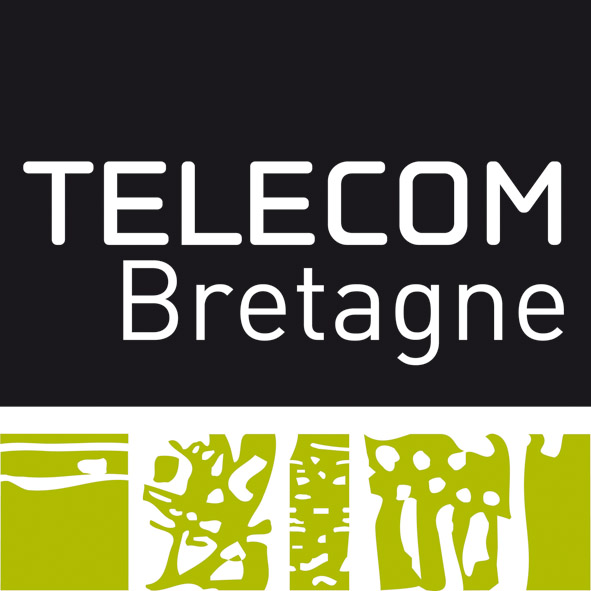 